MATERIÁL									číslo: pro zasedáníZastupitelstva města Prostějova, konané dne 7. 9. 2015Název materiálu:	Žádost o výstavbu chodníků v ČechovicíchPředkládá:	zastupitelka města Prostějova                                MVDr. Zuzana Bartošová v.r.Návrh usnesení:Zastupitelstvo města Prostějova u k l á d áRadě města Prostějova, řešit výstavbu chodníků v úseku Čechovice - od prodejny Smíšeného zboží k chodníku, vedoucímu k novým domům, směrem k Domamyslicím.Důvodová zpráva:V této lokalitě chodník zcela chybí, úsek je hrozbou možného rizika úrazů při střetu chodců  s dopravním prostředkem.Stávající místy zpevněná plocha je nevyhovující a chodník nenahradí. Při plánování výstavby nových chodníků si bezesporu tato lokalita výstavbu chodníku zaslouží.Děkuji za kladné vyřízení.Navrhuje : MVDr. Zuzana Bartošová-zastupitelka města ProstějovaPříloha: fotodokumentaceProstějov:	26. 8. 2015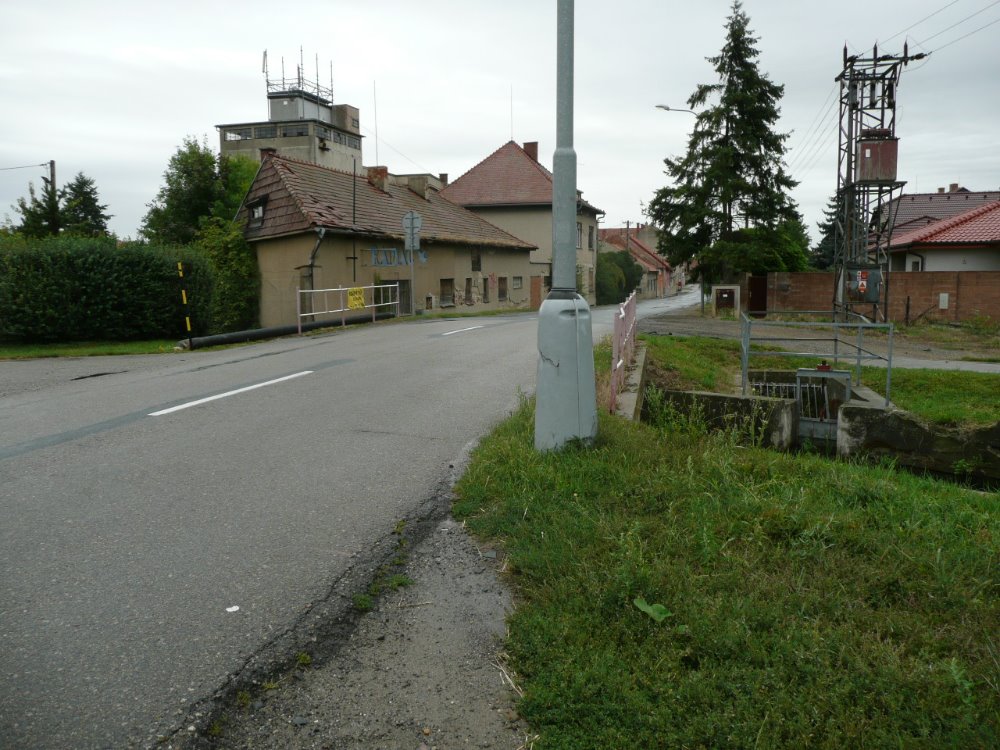 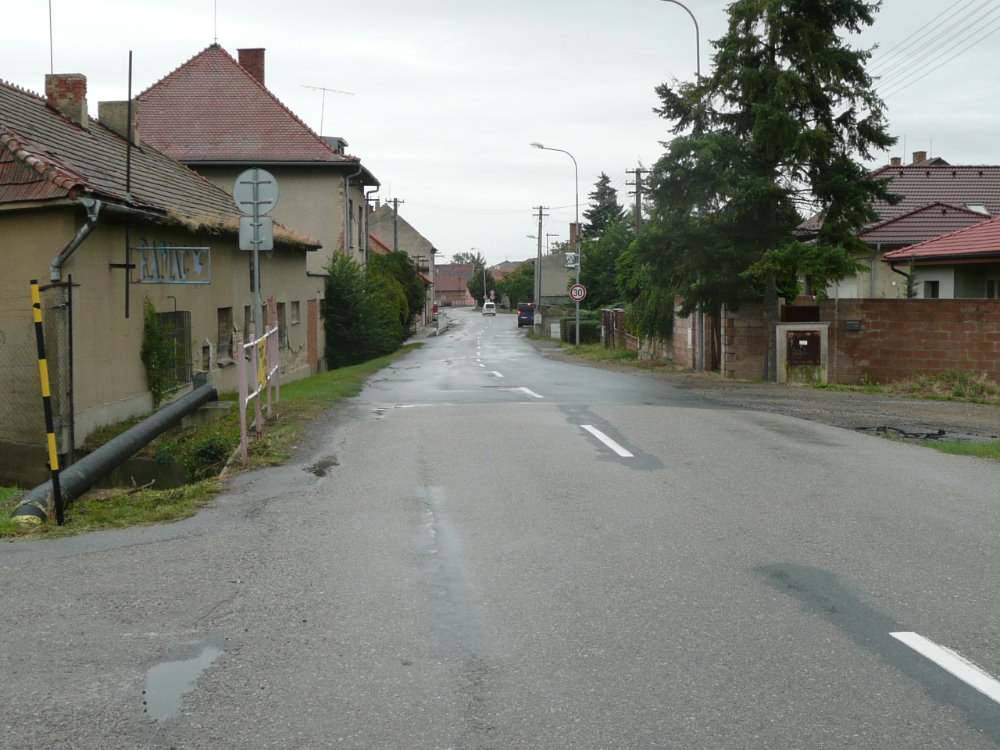 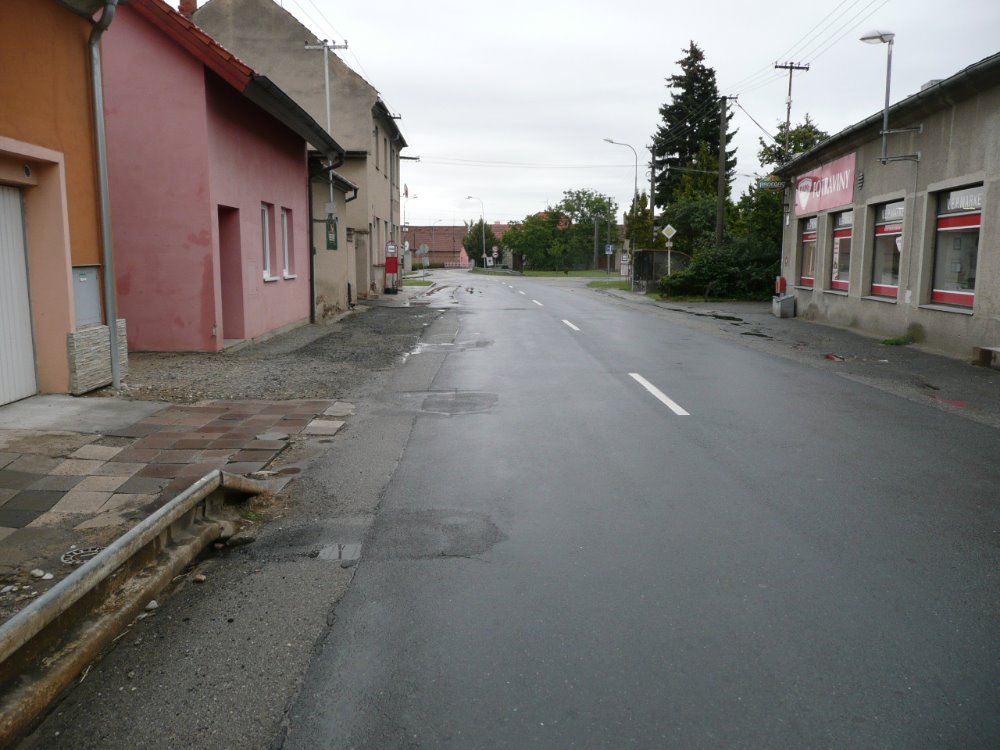 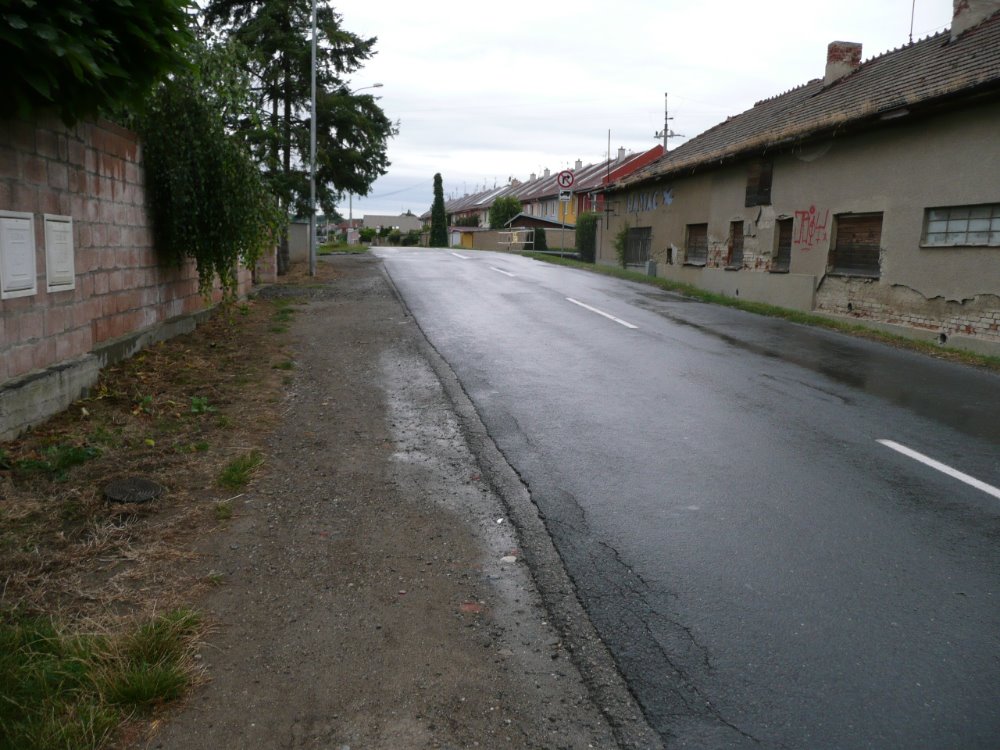 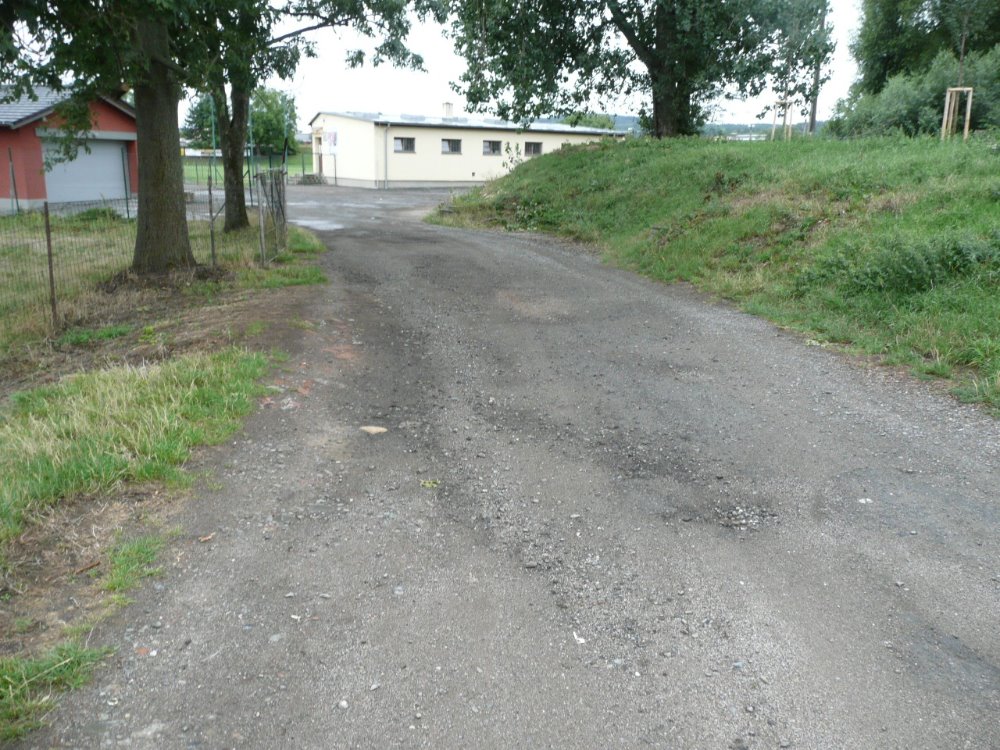 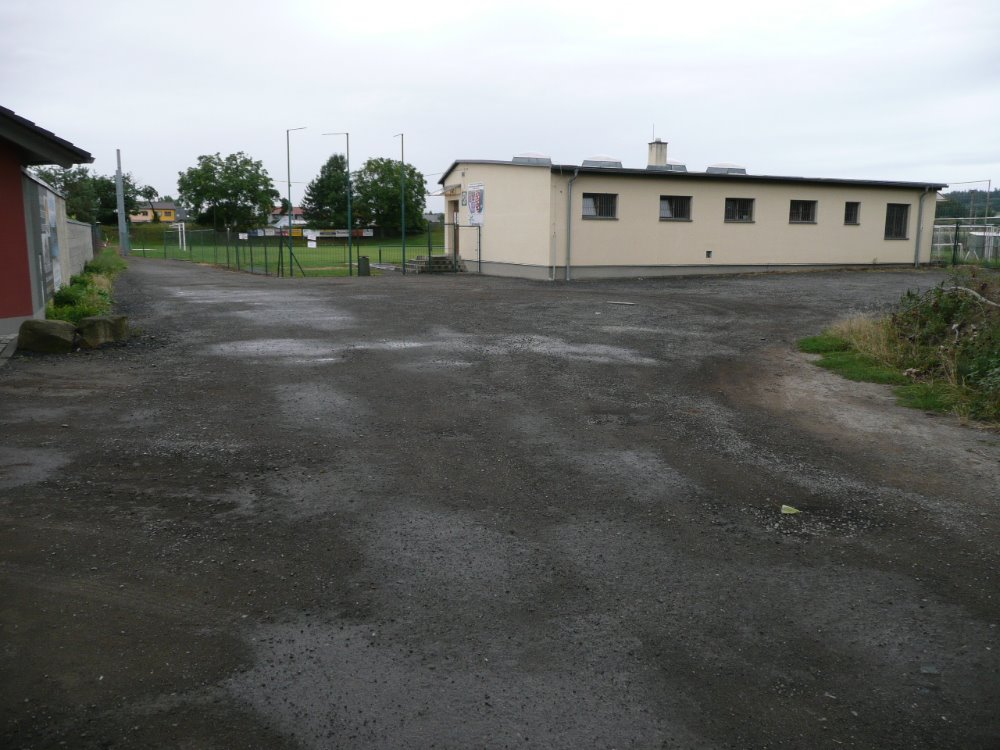 